Instruction for AuthorsJan Kowalski1*, Kazimierz Nowak21Wrocław University of Science and Technology, Faculty of Microsystem Electronics and Photonics, Wybrzeże Wyspiańskiego 27, 50-370 Wrocław, Poland
2Wrocław University of Science and Technology, Faculty of Fundamental Problems of Technology, Wybrzeże Wyspiańskiego 27, 50-370 Wrocław, PolandTemplate, style, formattingIntroductionExtended abstracts submitted to 43rdInternational Conference of IMAPS Poland should be prepared in electronic form in Microsoft Word (*.doc or *.docx) format and Portable Document Format (*.pdf). Size of each file should not exceed 10 MB. The abstract must be uploaded to the web site (www.elteimaps2019.pwr.edu.pl) not later than May 10, 2019. The step-by-step instructions are published on the conference website.In order to ensure uniform style of the edition, all papers should be prepared using the IMAPS2019.docx template file. The template includes the styles necessary for text formatting. The extended abstract should be no longer than 2 page, with one column and justified. All necessary text styles for the extended abstract preparation are presented in Table 1. Built-in styles in the template, their application range and the names of toolbar buttons facilitating the use of the appropriate stylesThe Authors are requested not to create any formats themselves. This instruction is written according to these assumptions and may serve as an example of a proper template use. The extended abstract should be written in good English and concisely summarize key findings of the work including its originality and innovation or progress made in comparison with the state of the art.TEXT FORMATINGIt is recommended to use only Times New Roman. The Authors are asked to use a proper style for each paragraph in the article. The most convenient way to set the appropriate style is to place the cursor in a chosen paragraph and press the corresponding button on the Styles toolbar. Please note that the styles: Abstract, Keywords, Header1, Header2, CaptionTab, CaptionFig, where automatically place some phrases or successive numbers in the text, whereas styles: Equation, Code require the use of tabs (see below).In some cases (especially for formatting using Authors, Affiliation, Abstract, styles) it may be necessary to use a forced line break (Shift + Enter) instead of paragraph end (Enter).Example of equation formatting					(1)Example of program source code formattingSub Head ()	On Error Resume Next	With ActiveWindow	End WithEnd SubGraphic elementsBelow some remarks are presented concerning embedding of graphic elements in the article text. All graphic elements ought to be placed in the text using Insert command (menu: Insert, Picture). Please do not use shortcuts Ctrl + C and Ctrl + V because this can cause large file size. Please convert vector graphics during pasting into the Picture format (menu: Edit, Paste special, As Picture).Graphic elements should be embedded in a paragraph formatted using the BodyFig style and, if it is possible, with the Float Over Text option disabled. Please resize bitmap graphics to a proper scale in a graphic program, assuming about 300 dpi (120 pixels per cm) resolution.In the case of any problems with graphics, separate graphic files may be sent, in one of the following formats: *.cdr, *.wmf, *.bmp, *.tif, *.gif, *.jpg.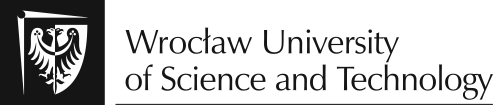 An example of the properly used styles of the picturesReferencesCite references using brackets [1]. Example of formatting of references:[1]	Sagman S., „Po prostu Office 2000 PL”, Helion, Warszawa 2000[2]	Vihmalo J. P., Lipponen V., „Memory technology in mobile devices – status and trends”, Solid-State Electronics, 49 (2005) 1714[3]	Chudy M., Dybko A., Stadnik D. „LTCC fluidic module for optical detection”, Proc. XXIX IMAPS Poland Chapter Conf., Koszalin, September 2005, 345AcknowledgmentIf necessary, put here short acknowledgementStyleApplication to textTitleTitle, 16AuthorsAuthors, 12AffiliationInstitution, 11KeyWordsKey words, 10Header1Section, 11Header2Subsection, 11BodyTextText, 11CaptionTabTable caption, 10 BodyTabTable body, 10CaptionFigFigure caption, 10 BodyFigFigure body (paragraph used for figure embedding), 10EquationMathematical formula, Equation, 10CodeSource code, 10ReferencesReferences, 9